 Editoritorial Response Format and OutlinePlease Remember!!Remember to be polite but strongYour letter should be one page to two pages long.Remember to place quotations “when shall we three meet again ” (Shakespeare)  around words that are not your own. And in brackets after those words give credit to the person who said it. Edit your workComplete this outline and submit it with your final copy. Use a friendly letter format.  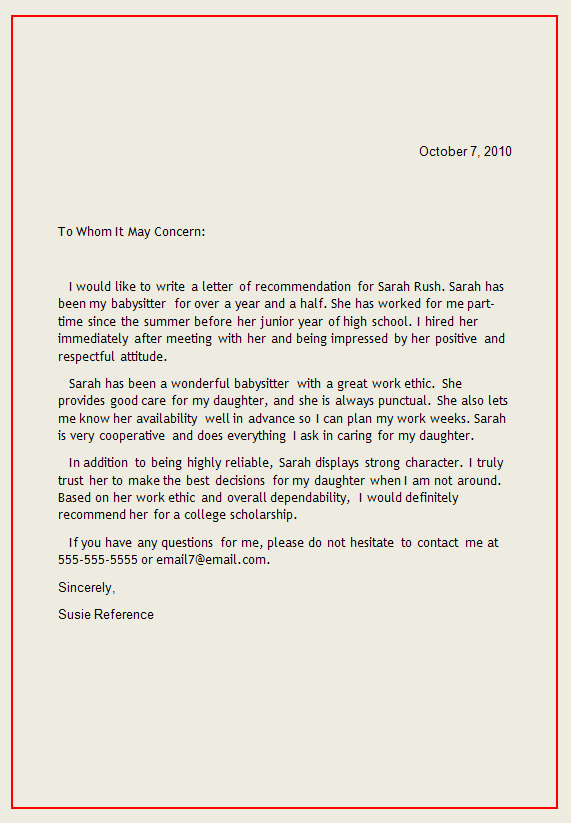 Opening paragraph 1Salutation: DearAddress who you are writing to Opening paragraph 1 What are you writing about / in response to?  Why you decided to write. Opening paragraph 1Why have you earned an opinion/ What makes your opinion worth listening to? Opening paragraph 1Why we should care or why do you care? Development paragraph 2 What is the opinion of the article? A summary of their main point and related evidence:*Refer to the article.Development paragraph 2 1Development paragraph 2 2Development paragraph 2 3Development paragraph 3State whether you agree or disagree with the opinion of the journalist based on evidence from the article:Development paragraph 31Development paragraph 32Development paragraph 33Call to action Concluding paragraph 4The major problemCall to action Concluding paragraph 4The major solution in your opinion Call to action Concluding paragraph 4A thank you in your wordsCall to action Concluding paragraph 4Signed, your name 